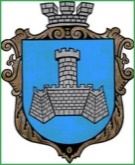 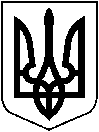 УКРАЇНАХМІЛЬНИЦЬКА МІСЬКА РАДАВІННИЦЬКОЇ ОБЛАСТІВиконавчий комітетР І Ш Е Н Н Явід «____»  грудня 2022 р                                                                        №_____Про розгляд заяв щодо надання дозволу громадянці Ч  С І  на дарування громадянину  Ч  О  О частки житлового будинку, з прибудовами,  господарськими будівлями та спорудами та земельної ділянки, де право користування  має малолітня  Ч Т  О ,   р.н.              Розглянувши заяви громадян Ч  С І , Ч  О  О , місце проживання яких зареєстровано за адресою: Вінницька область,    м. Хмільник, вул.   буд.     та відповідні документи про надання дозволу громадянці Ч  С І     на дарування громадянину Ч О  О  34/100 частки  житлового будинку з прибудовами, господарськими будівлями та спорудами і земельної ділянки кадастровий номер 0510900000:00:003: ,       що знаходяться за адресою: Вінницька область,   м. Хмільник, вул.   , де право користування  має малолітня  Ч  Т О ,   р.н., врахувавши те, що  дитина і надалі буде мати право користування вищезазначеним майном, взявши до уваги подання служби у справах дітей від  ___.12.2022 р. №____, пропозицію комісії з питань захисту прав дитини  21.12.2022 р. №20/2, керуючись ст. 177 Сімейного кодексу України, Цивільним кодексом України, ст. 12 Закону України „Про основи соціального захисту бездомних осіб і безпритульних дітей”, ст. ст. 34, 59 Закону України „Про місцеве самоврядування в Україні”, виконком міської радиВИРІШИВ:1. Надати дозвіл  громадянці Ч С І    на дарування громадянину Ч О О  34/100 частки  житлового будинку з прибудовами, господарськими будівлями та спорудами і земельної ділянки кадастровий номер 0510900000:00:003: ,  що знаходяться за адресою: Вінницька область,   м. Хмільник, вул.   , де право користування  має малолітня  Ч Т  О ,   р.н.2. Громадянину Ч  О  О    надати службі у справах дітей міської ради правовстановлюючі документи про вчинення правочинів із вищезазначеним майном  для підготовки пропозицій виконавчому комітету міської ради.3. Контроль за виконанням цього рішення  покласти  на заступника міського голови з питань діяльності виконавчих органів міської ради Сташка А.В.      Міський голова			                                 Микола ЮРЧИШИН